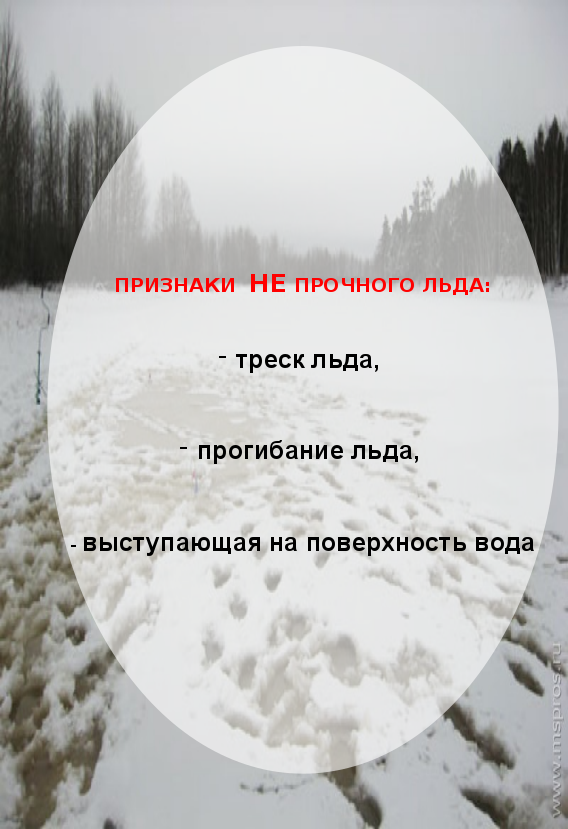 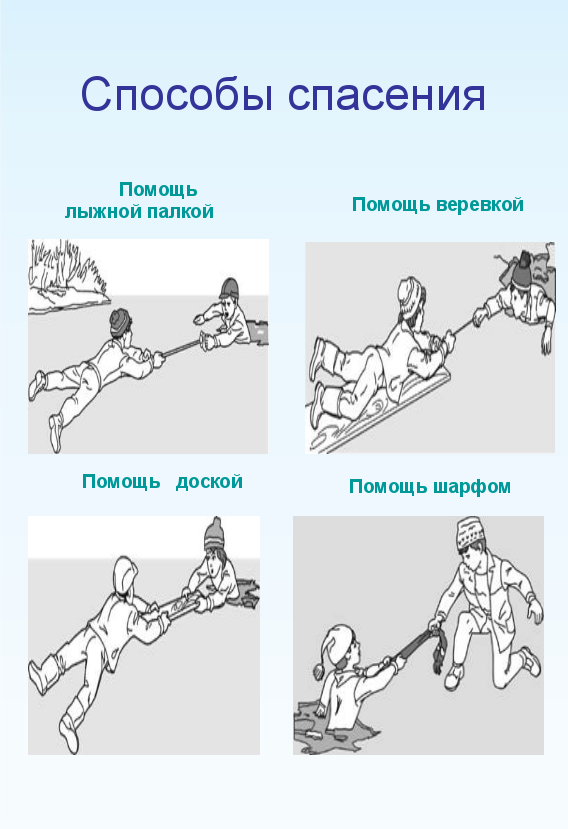 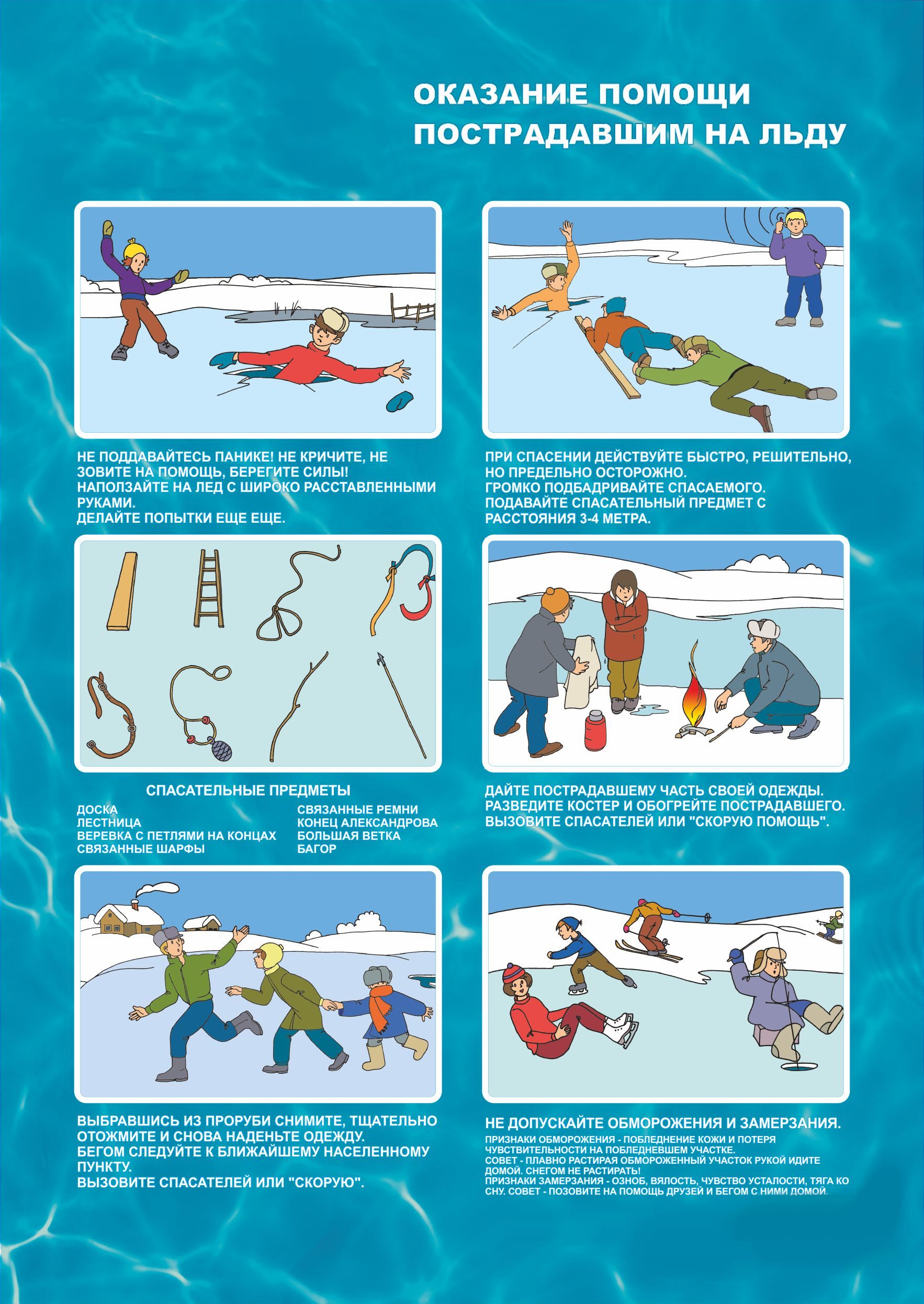 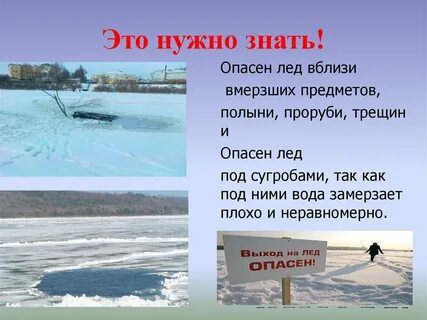                 Что хочу тебе сказать:                Чтобы МЧС не звать,                Чтобы не попасть в беду -                Не играй на тонком льду!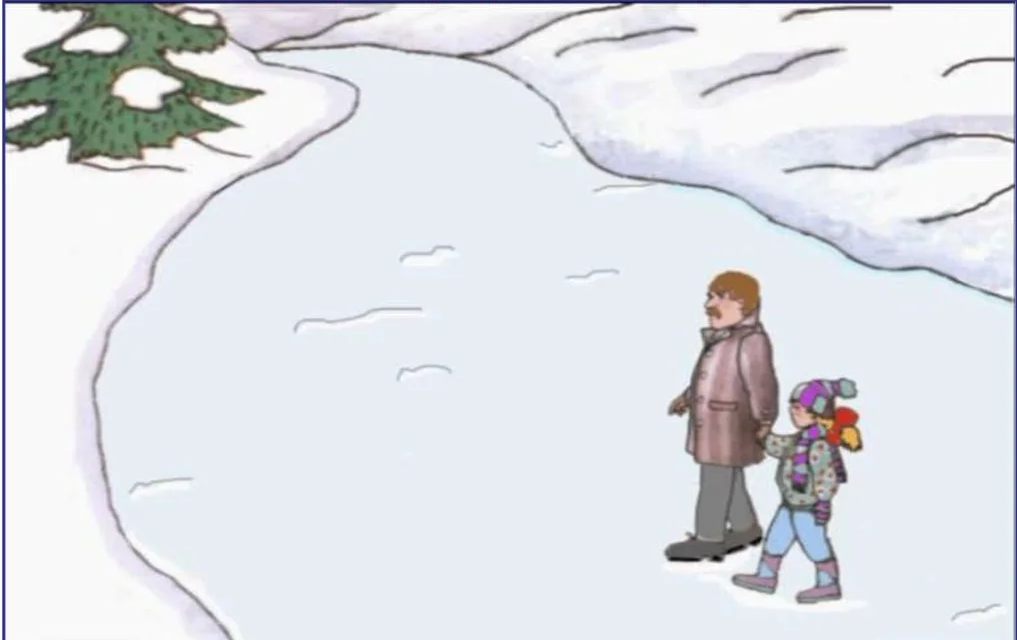 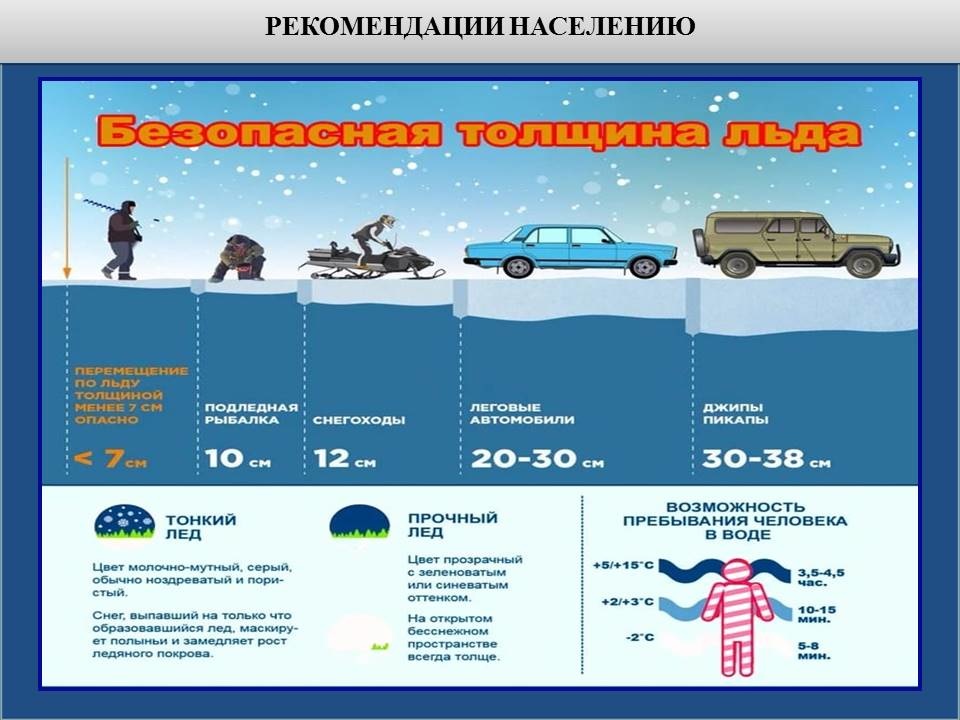 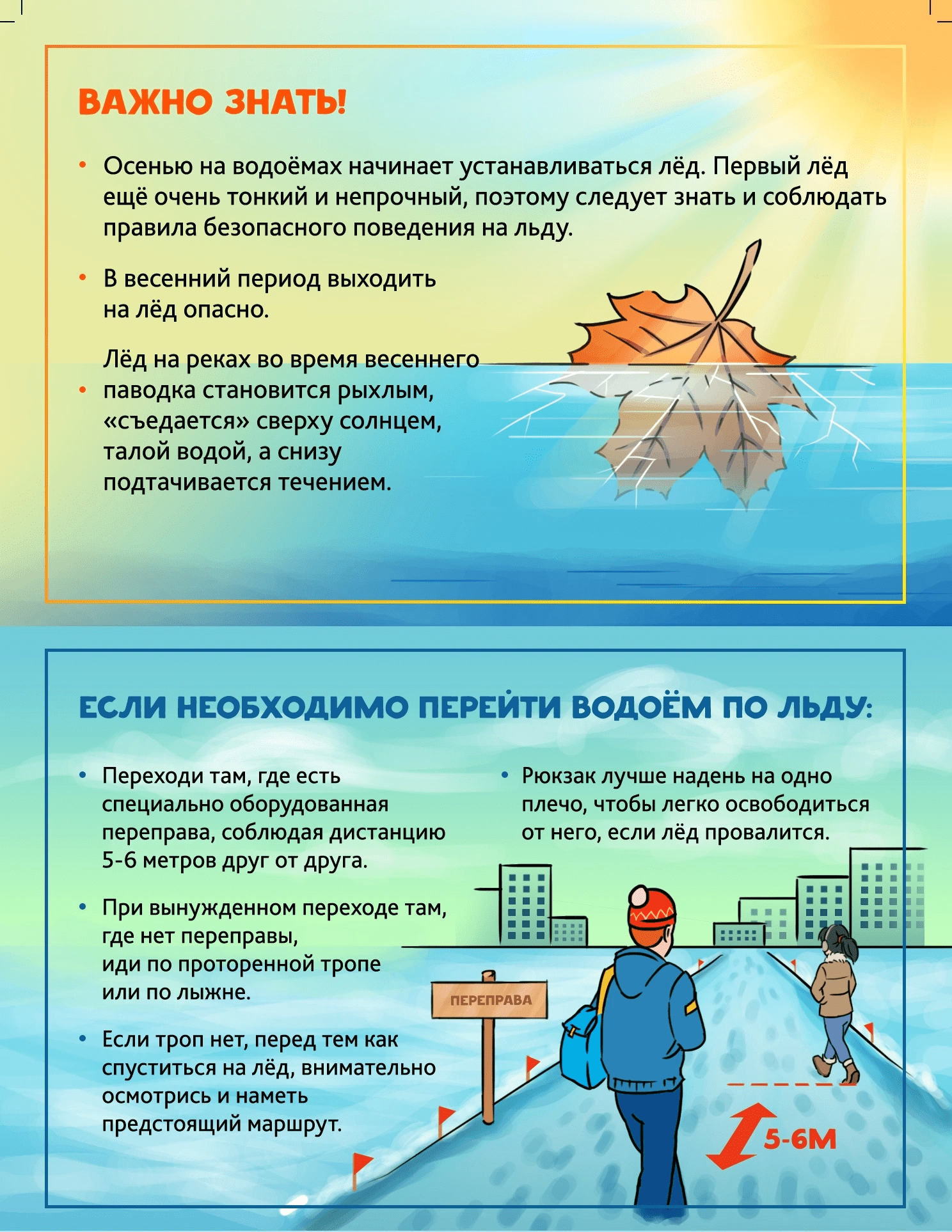 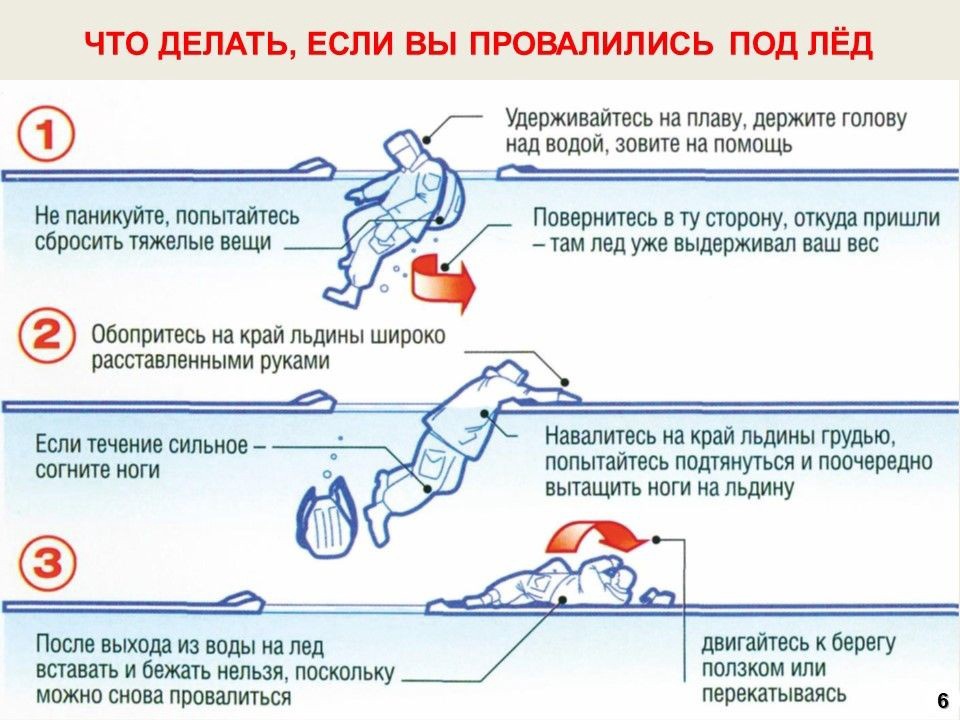 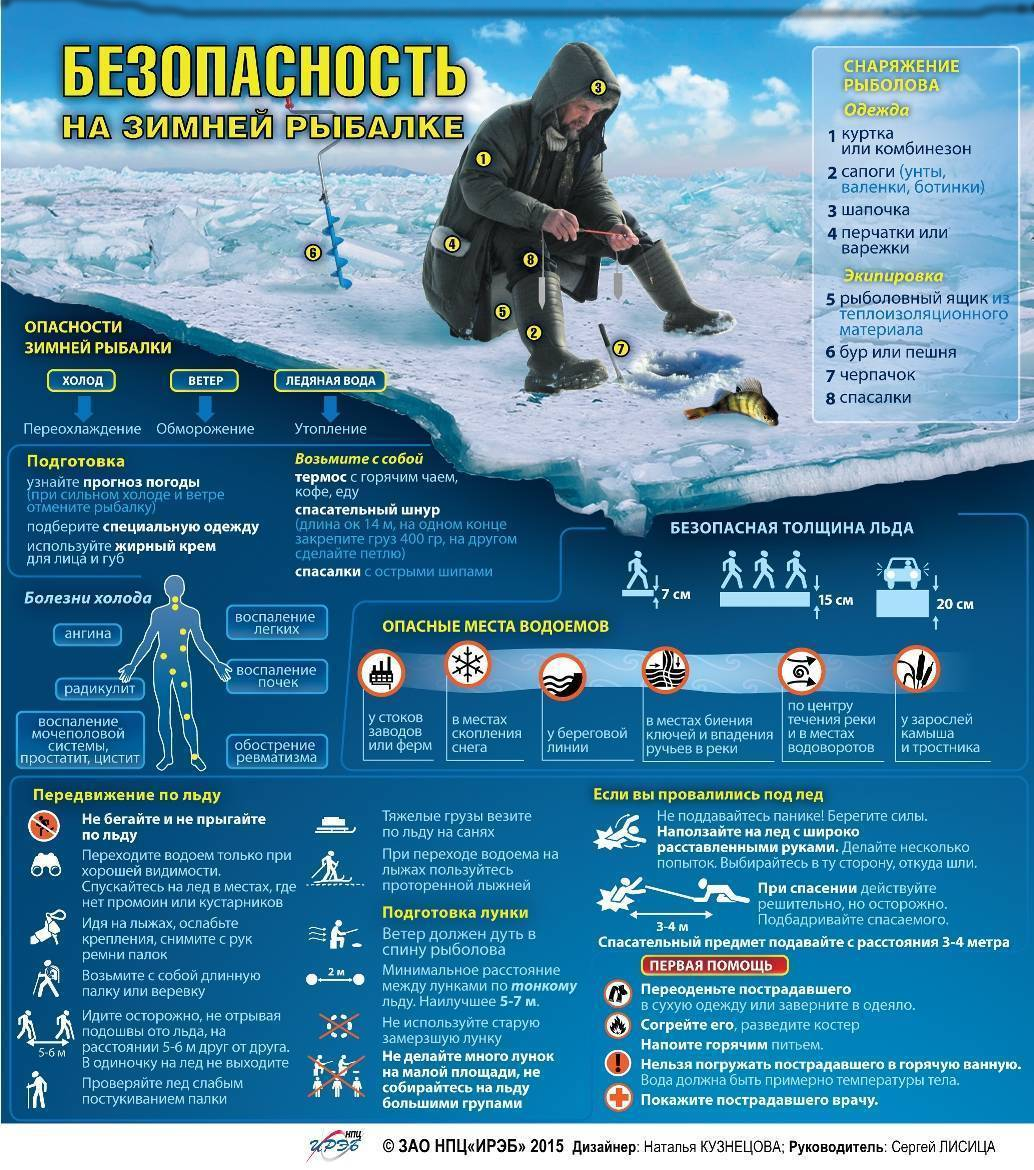 